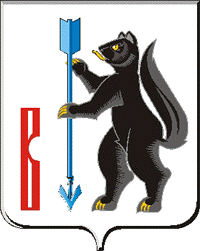 ГЛАВА ГОРОДСКОГО ОКРУГА ВЕРХОТУРСКИЙП О С Т А Н О В Л Е Н И Еот 19.02.2018г. № 03г. Верхотурье  О проведении публичных слушаний по внесению изменений в Правила землепользования и застройки городского округа  Верхотурский В целях соблюдения прав человека на благоприятные условия жизнедеятельности, прав и законных интересов правообладателей земельных участков и объектов капитального строительства, руководствуясь ст. 39 Градостроительного кодекса Российской Федерации, ст. 14, 28 Федерального закона от 06.10.2003г. № 131-ФЗ «Об общих принципах организации местного самоуправления в Российской Федерации», Положением «О порядке организации и проведения публичных слушаний в городском округе Верхотурский» (утвержденного Решением Думы городского округа Верхотурский от 20.06.2012г. № 38), статьей 25 Устава городского округа Верхотурский,ПОСТАНОВЛЯЮ:1. Назначить с 15.02.2018 г. по 15.03.2018 г., в отделе архитектуры и градостроительства Администрации городского округа Верхотурский, расположенного по адресу: г. Верхотурье, ул. Советская, 8, проведение публичных слушаний по внесению изменений в Правила землепользования и застройки городского округа Верхотурский в части:изменения границы территориальной  зоны застройки малоэтажными жилыми домами секционного типа и блокированного типов (индекс «Ж-2»)                   и отнесения земельного участка по адресу: г. Верхотурье, ул. Заводская, 13 к зоне  застройки индивидуальными жилыми домами (индекс «Ж-1»);изменения  части границы территориальной зоны рекреационно-ландшафтных территорий (индекс «Р-1»), части территориальной зоны спортивных и спортивных–зрелищных объектов (индекс «О-3») и отнесения  части территории по ул. Центральная в с. Меркушино, к зоне  застройки индивидуальными жилыми домами (индекс «Ж-1»);изменения части границы территориальной зоны объектов административно-делового, социального и культурно-бытового назначения (индекс «О-1») и отнесения части территории  по ул. Центральная в с. Дерябино к зоне  застройки индивидуальными жилыми домами (индекс     «Ж-1»);изменения  части границы территориальной зоны объектов дошкольного, школьного, среднего и высшего профессионального образования (индекс «О-4») и отнесения  части территории по ул. Северная в с. Усть-Салда к зоне  застройки индивидуальными жилыми домами (индекс «Ж-1»);изменения  части границы территориальной зоны спортивных и спортивно-зрелищных объектов (индекс «О-3») и отнесения земельного участка по адресу: с. Прокопьевская Салда, ул. Постникова, 4«А» к зоне производственных и коммунальных объектов IV класса санитарной опасности (индекс «П-2»);изменения границы территориальной  зоны застройки малоэтажными жилыми домами секционного типа и блокированного типов (индекс «Ж-2»)                   и отнесения земельного участка по адресу: п. Привокзальный,                        ул. Заводская, 6«Д» к зоне производственных и коммунальных объектов IVкласса санитарной опасности (индекс «П-2»);изменения границы  части территориальной  зоны производственных и коммунальных объектов Vкласса санитарной опасности (индекс «П-4»)                   и отнесения земельного участка по адресу: п. Привокзальный, ул. Советская 99 «А»  к зоне ведомственных режимных объектов (индекс «С-2»);изменения части  границы  части территориальной  зоны рекреационно-ландшафтных территорий (индекс «Р-1») и отнесения части территории по   ул. Пролетарская в пос. Привокзальный к зоне застройки индивидуальными жилыми домами (индекс «Ж-1»)2. Уполномочить Комиссию по подготовке проекта правил землепользования и застройки городского округа Верхотурский на проведение публичных слушаний по внесению изменений в Правила землепользования и застройки городского округа Верхотурский.3. Провести открытое заседание рассмотрения вопроса по внесению изменений в Правила землепользования и застройки городского округа Верхотурский 15.03.2018 г. в 16.00 ч..  Местом проведения данного вопроса определить: зал заседаний здания Администрации городского округа Верхотурский, расположенного по адресу: г. Верхотурье, ул. Советская,4.	4. Опубликовать  настоящее постановление в информационном бюллетене «Верхотурская неделя» и разместить на официальном сайте городского округа Верхотурский.	5. Контроль исполнения настоящего постановления оставляю за собой. Глава городского округа Верхотурский                                                       А.Г. Лиханов